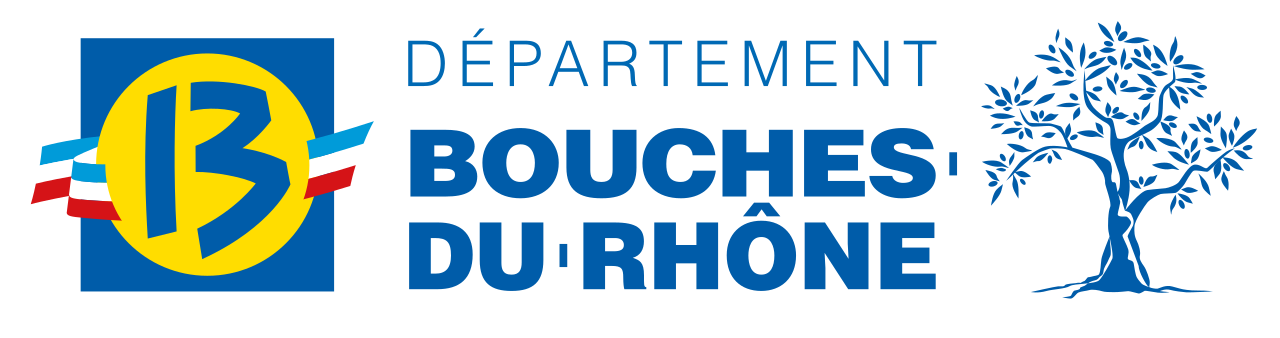 Description précise du matériel que la structure souhaite acquérir ou des travaux à réaliser. Intérêt pour l’association d’acquérir ce matériel ou d’effectuer ces travaux ?(En quoi cet investissement va aider l’association dans son activité ou dans son développement ?)Si une fiche projet détaillée existe déjà, merci de la joindre en annexe.Public visé :A qui s’adresse le matériel ? A qui vont bénéficier les travaux effectués ?(Tous, jeunes, femmes, personnes en situation de handicap, nouvelle section, haut niveau ?…)Lieu de stockage du matériel ou lieu des travaux réalisés.(Merci d’indiquer l’adresse précise où le matériel peut être visité par le service) Quand le début des travaux est-il prévu ?Utilisation du matériel, ou du lieu de pratique rénové/construit. (A qui bénéficie la subvention demandée ?)Les licenciés de l’association seront-ils les seuls utilisateurs du matériel, ou du lieu de pratique :          Oui                NonSi non, merci d’indiquer les autres associations (ou personnes) utilisatrices du matériel ou de l’équipement :……………………………………………………………………………………………………………………………………………………………………………………………………Pour les demandes en matériel informatique, merci de préciser nom et fonction de l’utilisateur- Nom et Prénom de l’utilisateur :- Fonction dans l’association :